Curriculum VitaéPersonal Identity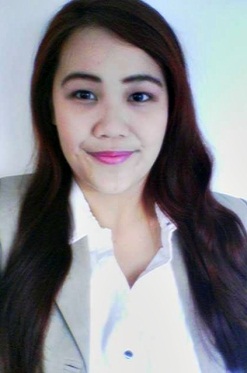 Full Name 		:  NATASHA MAUKARPlace, Date of Birth	:  Jakarta,  September 21th, 1992Gender			:  FemaleHeight, Weight	:  172 cm, 65 kgReligion		:  Christian ProtestanAddress 		:  Jl. Pisang Ambon 3 NO 9 Rt. 004 Rw. 017				   Harapan baru – Bekasi Barat 17133Status			:  SingleContact Person	:  0838-0766-4140 / 081318561177E-mail			:  anastasya.beby@rocketmail.comQualifications Communicative, Self Motivated, Fast Learner, and Hard WorkerAble to work alone, but work in team is better.Not Smoking and HealthAbility to use with computer application (Ms. Word, Ms. Excel,etc.)Formal Education	1997 - 2003	SDN 04 PAGI2003 - 2006	SMPN 284 Jakarta 2006– 2009 	SMA ST. Alexius JakartaWas study in IBM ASMI UNIVERSITY OF SECRETARY PulomasSummary of Skills		Good in Microsoft  and internetExperienceMulia Group Company as Accounting Staff (since Des 2011- Feb 2013)O-I GLASS INDUSTRY as Finance Support (since march – December 2013)KALBE NUTRITIONALS as Marketing  (since Mei 2014)Hobby and InterestTraveling				Reading SportCookingBrowsing